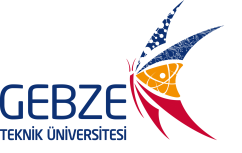 GEBZE TEKNİK ÜNİVERSİTESİ REKTÖRLÜĞÜNE……./……./………. tarihinde …………..……………………………………………………... Binasında/Salonunda düzenlenen………………………………………… unvanı sürekli işçi alımı sözlü sınavını ……. . ASIL\YEDEK aday olarak kazanmış bulunmaktayım. Atama işlemlerimin yapılması hususunda gereğini arz ederim.…./…../20..Adı SoyadıİLETİŞİM BİLGİSİ:Adres	:Telefon	: